REDOXREAKTIONENReaktion mit Elektronenübertragung (Elektronenübergang)Bei der Herstellung von Roheisen und Stahl, bei der Erzeugung von Aluminium und anderer Metalle aus entsprechenden Erzen, bei elektrochemischen Vorgängen wie bei der Elektrolyse von Wasser oder auch bei biochemischen Reaktionen in Lebewesen – überall spielen Redoxreaktionen eine wichtige Rolle.Redoxreaktion im engeren Sinne	1Hochofenprozess	2Redoxreaktionen im erweiterten Sinne	5Oxidationszahlen	6Elektrolyse im Hofmannschen Wasserzersetzungsapparat	9Korrespondierende Redoxpaare	9Reaktion unedler Metalle mit Säurelösungen	10Galvanische Elemente	11Aufstellen von Redoxgleichungen	12Redoxreihe der Metalle	13pH–abhängige Redoxreaktionen	14Oxide und Sauerstoff	15Lexikon einiger Fachbegriffe	15Quellenangaben und Hinweise	16Redoxreaktion im engeren Sinneinfacher Redoxbegriff, klassischRedoxreaktion i.e.S.chemische Reaktion mit Sauerstoffübertragung; Teilreaktionen Oxidation und Reduktion liegen stets gekoppelt vor ...Oxidation  Teilreaktion mit Sauerstoffaufnahme [Teilreaktion, bei der ein Stoff mit Sauerstoff reagiert (verbunden wird)]Reduktion  Teilreaktion mit Sauerstoffabgabe [Teilreaktion, bei der einem Oxid der Sauerstoff entzogen wird]Ausgangsstoffe bei RedoxreaktionenOxidationsmittel [OM]  Stoff, der Sauerstoff abgibt 
[und dabei reduziert wird]Reduktionsmittel [RM]  Stoff, der Sauerstoff aufnimmt 
[und dabei oxidiert wird]BeispieleReaktion von Kupfer(II)-oxid mit Zink zu Kupfer und ZinkoxidReaktion von Kupfer(II)-oxid mit Kohlenstoff zu Kupfer und Kohlenstoffdioxidweitere Redoxreaktionen im engeren SinneReaktion von Kupfer(II)-oxid mit Wasserstoff
CuO + H2  Cu + H2O ; ΔH = –129 kJ · mol –1Reaktion von Quarz [Siliciumdioxid] mit Magnesium
SiO2 + 2 Mg  Si + 2 MgO ; ΔH = –291 kJ · mol –1Reaktion von Zinkoxid mit Magnesium
ZnO + Mg  Zn + MgO ; ΔH = –256 kJ · mol –1Verbrennung von Methan [z.B. im Bio- oder Erdgas]
CH4 + 2 O2  CO2 + 2 H2O ; ΔH = –890 kJ · mol –1Verbrennung von Kohlenstoff [z.B. Bestandteil der Kohle]
C + O2  CO2 ; ΔH = –393 kJ · mol –1Rösten von Eisendisulfid [Pyrit] zur Schwefeldioxidgewinnung
4 FeS2 + 11 O2  2 Fe2O3 + 8 SO2 ; ΔH = –1660 kJ · mol –1Verbrennen des flüssigen Raketentreibstoffs Hydrazin durch Reaktion mit flüssigem Sauerstoff
N2H4 + O2  N2 + 2 H2O ; ΔH = –622 kJ · mol –1einige praktisch bedeutsame Redoxreaktionen i.e.S.Herstellung von Roheisen im Hochofen, Thermitverfahren zum Schweißen von Eisenbahnschienen, biologische Oxidation [Zellatmung]HochofenprozessZielHerstellung von Roheisen, um es in eine Form zu gießen [Gusseisen] oder zu Stahl weiterzuverarbeitenAusgangsstoffeEisenerz, Koks, Heißluft [vorgewärmt in Winderhitzern]HilfsstoffeKalkstein [Calciumcarbonat; für Schlackebildung] u.a.ProdukteRoheisen, Gichtgas [enthält u.a. CO, CO2, N2] sowie SchlackeReaktionsapparatHochofenReaktionsbedingungenca. 1800°C in der Schmelzzone; NormaldruckChemische Reaktionen im HochofenVerbrennung von Koks  Reaktion von Kohlenstoff mit Sauerstoff [exotherm]: C + O2  CO2 ; ΔH = –393 kJ · mol –1Bildung des Reduktionsmittels Kohlenstoffmonooxid  aus Kohlenstoffdioxid durch Reaktion mit Kohlenstoff [endotherm!] oder direkt durch Reaktion von Kohlenstoff mit Sauerstoff ...
C + CO2  2 CO ; ΔH = +171 kJ · mol –1
2 C + O2  2 CO ; ΔH = –110 kJ · mol –1Reduktion der Eisenoxide  z.B. [abhängig von den zum Einsatz kommenden Eisenerzen] ...
Fe2O3 + 3 CO  2 Fe + 3 CO2 ; ΔH = –22 kJ · mol –1
bzw. auch in mehreren Schritten z.B. ...
Fe3O4 + CO  3 FeO + CO2 und FeO + CO → Fe + CO2Aufbau und Arbeitsweise des HochofensHochöfen sind im Innern mit feuerfesten Ziegeln ausgekleidet und können etwa bis zu 20 Jahren ihren Dienst tunHerstellung von Roheisennach dem Vorwärmen und Komprimieren der Luft in den Winderhitzern [nicht abgebildet], wird diese in den Hochofen eingeblasen, der bereits mit Eisenerz, Koks und Zuschlagstoffen [z.B. Kalkstein] beschickt wurde – nach ca. 3 Stunden sticht man das Roheisen ab, ebenso die Schlacke, welche darauf schwimmt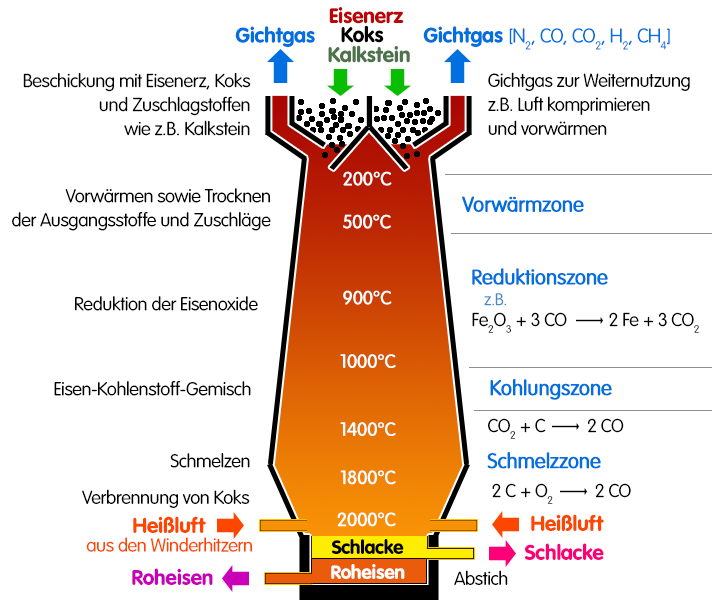 chemisch-technische Verfahrensprinzipienkontinuierliche Arbeitsweise  Reaktionen laufen ständig ababer: diskontinuierliche Beschickung  feste Ausgangsstoffe werden nur einmal je Reaktionsprozess zugeführt und nicht ständigWärmeaustausch in stofflichem Gegenstrom  in den Winderhitzern [nicht abgebildet]; heißes Gichtgas wärmt Luft im Wärmeaustauscher vorKopplung endothermer und exothermer Reaktionen  exotherme Verbrennung von Koks liefert Wärme für die endotherme Erzeugung des Reduktionsmittels Kohlenstoffmonooxid COeinige EisenerzeVerwendung eisenhaltiger WerkstoffeVergleich der EisenlegierungenRedoxreaktionen im erweiterten Sinnerweiterter RedoxbegriffRedoxreaktion im erweiterten Sinn, Begriffchemische Reaktion mit Elektronenübertragung; die Teilreaktionen Oxidation und Reduktion liegen immer gekoppelt vor ...die Reduktion ist im Prinzip die Umkehrung der OxidationAusgangsstoffe bei Redoxreaktionen im erweiterten SinnTeilchen in den Ausgangsstoffen der Redoxreaktion fungieren als ...klassische Redoxreaktionen mit Sauerstoffübertragung sind auch Redoxreaktionen im erweiterten Sinn (dort ist Sauerstoff das Oxidationsmittel)Beispiel 1chemische Reaktion von Magnesium mit Sauerstoffauch einfache Verbrennungen sind Redoxreaktionenbeim Verbrennen von Magnesium entsteht Magnesiumoxid, das aus Magnesiumionen und Oxidionen bestehtOxidation [Elektronenabgabe]  2 Mg  2 Mg2+ + 4 e–Reduktion [Elektronenaufnahme]  O2 + 4 e–  2 O2–korrespondierende Redoxpaare  Mg/Mg2+,O2/ O2–Informationen zu korrespondierenden Redoxpaaren weiter untenBeispiel 2chemische Reaktion von Zink mit verdünnter Salzsäure [Chlorwasserstoffsäure], exothermElektronenabgabe [Oxidation]  Zn    Zn2+  +  2 e–Elektronenaufnahme [Reduktion]  2 H+  +  2 e–  [   2 H ]    H2Elektronenübertragung [Redoxreaktion]  Zn  +  2 H+    Zn2+  +  H2korrespondierende Redoxpaare  Zn/Zn2+,H2/H+Informationen zu korrespondierenden Redoxpaaren weiter untenRedoxreaktionen in der Praxisz.B. elektrochemische Reaktionen wie Elektrolysen [z.B. Elektrolyse von Wasser] sowie Anwendungen von galvanischen Elementen zur Erzeugung von Strom [z.B. Batterien, Akkus]; Herstellung von Eisen und Stahl; Reaktionen unedler Metalle mit Säurelösungen oder mit Wasser; Herstellung von Schwefeltrioxid [bei der Schwefelsäureerzeugung], Ammoniak [aus Wasserstoff und Stickstoff] und Salpetersäure; Erzeugung von Energie aus fossilen Energieträgern [durch Verbrennen von Erdgas, Benzin, Diesel, Kohle etc.]; Fetthärtung [Hydrieren von Ölen] bei der Margarineherstellung; viele Nachweisreaktionen; Redoxreaktionen im klassischen Sinne ebenso und viele andereRedoxreaktionen in der NaturAtmung und Fotosynthese [Gesamtreaktionen]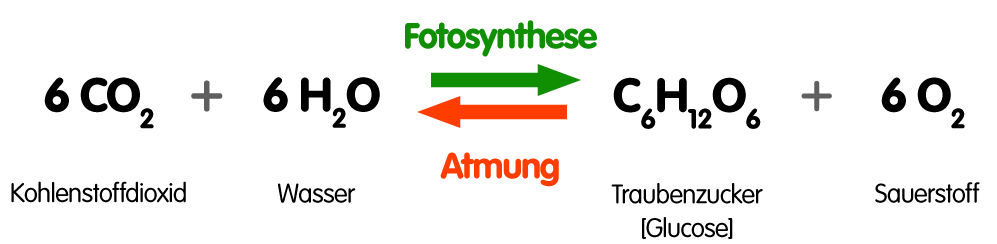 OxidationszahlenBegriffHilfsmittel zum einfachen Erkennen von RedoxreaktionenOxidationszahlen kennzeichnen Art und Anzahl der Ladung von Teilchen unabhängig von der Bindungsart.Schreibweisemeist römische Ziffern ggf. mit negativem Vorzeichenältere Schreibweise mit arabischen Ziffern ebenso möglichAbhängigkeitOxidationszahlen von Hauptgruppenelementen und PSEBeispielbeachte auch die Hinweise zu korrespondierenden Redoxpaaren weiter untenOxidationszahlen – Regeln und BeispieleOxidationszahlen und Redoxreaktionen im erweiterten Sinnean der Änderung von Oxidationszahlen erkennst Du, ob eine Redoxreaktion vorliegtBeispielreaktionenchemische Reaktion von Natrium mit Chlorbei der Synthese von Natriumchlorid aus den Elementen [Oxidationszahlen jeweils 0] entstehen aus neutralen Atomen bzw. Molekülen Ionen im Natriumchlorid [Na+, Cl–]; die Oxidationszahlen der einfachen Ionen entsprechen der Ladung [exotherm]chemische Reaktion von Zink mit verdünnter Salzsäure [Chlorwasserstoffsäure]die Oxidationszahl von Zink erhöht sich von 0 auf +2 [Oxidation; die Oxidationszahl von Wasserstoff sinkt von +1 [Wasserstoff in Verbindung; Festlegung] auf Null [Reduktion] [exotherm]chemische Reaktion von Magnesium mit verdünnter Schwefelsäuredie Oxidationszahl von Magnesium erhöht sich von 0 auf +2 [Oxidation; die Oxidationszahl von Wasserstoff sinkt von +1 [Wasserstoff in Verbindung; Festlegung] auf Null [Reduktion] [exotherm]alle Reaktionen unedler Metall mit Säuren sind Redoxreaktionenchemische Reaktion von Kupfer(II)-oxid mit Kohlenstoffalle Redoxreaktionen im engeren Sinne sind auch welche im erweiterten Sinnevollständige Verbrennung von Methanalle Verbrennungen [Reaktionen mit Sauerstoff] sind Redoxreaktionen; hier erhöht sich die Oxidationszahl von Kohlenstoff [Oxidation], die von Sauerstoff sinkt [exotherm]Elektrolyse im Hofmannschen WasserzersetzungsapparatAuch die Verwendung einer basischen Lösung ist möglich, dann gestalten sich die Teilreaktionen anders, die Gesamtreaktion bleibt aber dieselbe. Im Hofmannschen Apparat hat sich jedoch Schwefelsäure als praktisch günstigster leitfähigkeitsfördernder Zusatz erwiesen.Korrespondierende RedoxpaareGrundsätzlichesDie Redoxreaktion ist eine Einheit zweier korrespondierender Redoxpaare. Zwischen beiden Paaren werden Elektronen ausgetauscht – es stellt sich zwischen beiden Redoxpaaren ein chemisches Gleichgewicht ein.Prinzip eines RedoxpaaresBeispiele für einzelne RedoxpaarePrinzip der beiden korrespondierenden RedoxpaareKurzschreibweise allgemeinRM1/OM1, RM2/OM2Beispiel: Reaktion von Zink mit verdünnter Salzsäurekorrespondierende Redoxpaare: Zn/Zn2+, H2/H+Reaktion unedler Metalle mit SäurelösungenPrinzipunedle Metalle neigen dazu, ihre Außenelektronen abzugeben [d.h. oxidiert zu werden] – daher gehen sie z.B. mit Säurelösungen, mit Halogenen oder auch mit Wasser Redoxreaktionen ein; die Metalle wirken also als ReduktionsmittelZur Vereinfachung verwenden wir hier statt Oxoniumionen H3O+ vereinfacht Wasserstoffionen H+.Beispiel 1chemische Reaktion von Magnesium mit verdünnter SalzsäureOxidation [Elektronenabgabe]  Mg  Mg2+ + 2 e–Reduktion [Elektronenaufnahme]  2 H+ + 2 e–  H2Redoxreaktion [Elektronenübertragung]  Mg + 2 H+  Mg2+ + H2mit Gegenionen  Mg + 2 H+ + 2 Cl–  Mg2+ + 2 Cl– + H2Reaktionsgleichung  Mg + 2 HCl  MgCl2 + H2korrespondierende Redoxpaare: Mg/Mg2+, H2/H+Beispiel 2chemische Reaktion von Natrium mit WasserOxidation [Elektronenabgabe]  2 Na  2 Na+ + 2 e–Reduktion [Elektronenaufnahme]  2 H2O + 2 e–  2 OH– + H2Redoxreaktion [Elektronenübertragung]  
2 Na + 2 H2O  2 Na+ + 2 OH– + H2Reaktionsgleichung  2 Na + 2 H2O  2 NaOH + H2korrespondierende Redoxpaare: Na/Na+, H2/H+Galvanische ElementeBegriffEinrichtung zur Umwandlung chemischer in elektrische Energie bestehend aus 2 HalbzellenMinuspol [Anode]  Oxidation Zn ⇄ Zn2+ + 2 e–Pluspol [Kathode]  Reduktion Cu2+ + 2 e– ⇄ CuRedoxreaktion  Zn + Cu2+ ⇄ Zn2+ + Cukorrespondierende Redoxpaare: Zn/Zn2+, Cu/Cu2+galvanische Zelle ohne räumliche TrennungApfel- oder Zitronenbatterie: Einen Kupfer- und einen Zinkstreifen steckt man in eine Zitrone bzw. einen saftigen Apfel. Beide Metallstreifen verbindet man mit einem Spannungsmessgerät. Eine kleine Spannung ist messbar. Elektrolyt ist der Saft in der Frucht mit elektrisch geladenen Ionen von Natur aus.Aufstellen von RedoxgleichungenSchrittfolgeBeispiel 1Reaktion von Natrium mit SauerstoffBeispiel 2Reaktion von Natrium mit verdünnter SalzsäureRedoxreihe der MetalleGrundlagenMetalle zeigen unterschiedliches Bestreben, ihre Außenelektronen abzugeben  d.h. Abstufung hinsichtlich ihrer Wirkung als Reduktionsmittel [z.B. geben Metallatome mit vielen Elektronenschalen ihre Außenelektronen leichter an Reaktionspartner ab, als Atome mit wenigen Elektronenschalen, wo die Elektronen vom Atomkern stärker angezogen werden]Redoxreihe [Reaktivitätsreihe] der Metalle [vereinfacht]WichtigDas Oxid bzw. Metallion eines edleren Metalls in der Redoxreihe kann durch ein unedleres Metall reduziert werden, umgekehrt jedoch nicht.Beispielsweise ist die Reaktion von Magnesiumoxid mit Zink nicht möglich, die Reaktion von Zinkoxid mit Magnesium hingegen schon.Redoxreihe der Nichtmetallefür Nichtmetalle gibt es ebenso eine Abstufung hinsichtlich des Vermögens ihrer Atome Elektronen aufzunehmen [also ihrer Wirkung als Oxidationsmittel]zwischen Blei und Kupfer ließe sich Wasserstoff einordnen, der [als Nichtmetall] zur Elektronenabgabe fähig ist bzw. Wasserstoffionen als Oxidationsmittel.Vergleiche unsere Darstellung unbedingt auch mit der elektrochemischen Spannungsreihe z.B. im Tafelwerk für die Sek. II. Dies ist die Redoxreihe aus elektrochemischer Sicht. Dort sind auch Nichtmetalle und Ionen aufgenommen [also sämtliche RM und OM].pH–abhängige RedoxreaktionenViele Redoxreaktionen sind abhängig vom pH-Wert des Mediums [z.B. der Lösung], in dem sie stattfinden. Dieser kann z.B. entscheiden, welche Produkte entstehen.Beispiel 1Reaktion von alkalischer [mit NaOH] Kaliumpermanganatlösung [KMnO4; violett] mit Natriumsulfitlösung [Na2SO3]in alkalischer Lösung  bildet sich eine Grünfärbung von Kaliummanganat(VI) [K2MnO4]; hier werden die Permanganationen MnO4- [Oxidationszahl von Mangan +7] zu Manganat(VI)-ionen [Oxidationszahl von Mangan +6] reduziert; dafür oxidieren die Sulfitionen SO32- zu Sulfationen SO42-Oxidation  SO32– + 2 OH–  SO42– + 2 e– + H2OReduktion  MnO4– + e–  MnO42–Beispiel 2Reaktion von schwefelsaurer [mit H2SO4] Kaliumpermanganatlösung [KMnO4; violett] mit Eisen(II)-sulfatlösung [FeSO4]in saurer Lösung  findet Entfärbung statt, da eine Reduktion der Permanganationen MnO4– [Oxidationszahl von Mangan +7] zu Mn2+ [Oxidationszahl von Mangan +2] erfolgt; die so entstehende Mangansulfatlösung ist rosa bis farblos; dafür werden Fe2+ zu Fe3+ oxidiertOxidation  Fe2+  Fe3+ + e–Reduktion  MnO4– + 5 e– + 8 H+  Mn2+ + 4 H2OErläuterungenKaliumpermanganat wirkt also umso stärker reduzierend, je niedriger der pH-Wert ist. In sauer Lösung wird die Oxidationszahl des Mangans auf +2 gesenkt, in alkalischer Lösung nur auf +4 bis +6.Mehr dazu in der Sek. II.Aufstellen der Redoxgleichung für Beispiel 2Farben einiger Ioneneinige Ionen [besonders von Nebengruppenelementen] zeigen charakteristische Farben ...daran erkennst Du im Experiment bei den entsprechenden pH-abhängigen Redoxreaktionen, welche Ionen entstanden sindBenennung dieser IonenOxide und SauerstoffAuf unserer Seite Sauerstoff haben wir auch Informationen zu einigen Oxiden zusammengestellt.Lexikon einiger FachbegriffeEisenoxideEisen(II)-oxid FeO, Eisen(III)-oxid Fe2O3 und Eisen(II.III)-oxid Fe3O4Thermitverfahrenklassisches Schweißverfahren z.B. für Eisenbahnschienen, bei der vor Ort flüssiges Roheisen aus Eisenoxidpulver [Fe2O3 oder Fe3O4] und Aluminiumgrieß erzeugt wird, welches dann in eine Form läuft, um die Schienen zu verbinden [stark exotherm, liefert etwa 2400°C]: Fe2O3 + 2 Al  2 Fe + Al2O3 ; ΔH = –851,5 kJ · mol –1Um die Reaktion in Gang zu setzen, muss allerdings ein Zündgemisch verwendet werden, um die Aktivierungsenergie [von etwa 1500°C] bereitzustellen.WinderhitzerWärmeaustauscher zum Vorwärmen der Luft z.B. für HochöfenLegierungStoffgemisch, dessen Bestandteile in der Schmelze zusammengeführt werden; z.B. Messing [Cu+Zn], Bronze [Cu+Sn], Stahl [Fe, C u.a.]Reaktionswärmeexotherm [Abgabe von Wärmeenergie] ΔH = –n kJ · mol –1 [bzw. Q = –n kJ · mol –1endotherm [Aufnahme von Wärme] ΔH = +n kJ · mol –1 [bzw. Q = +n kJ · mol –1]oft mit Q statt ΔH angegeben (Q für Wärmemenge); Schreibweise der Einheit kJ · mol-1 auch als kJ/mol möglich; n o.a. Buchstabe als Variable für beliebige Zahlenangabe Bei umkehrbaren Reaktionen gilt die Angabe für die Hinreaktion
[für die Rückreaktion dann das Gegenteil]!ΔHÄnderung der Enthalpie bei einer Reaktion, also die Energiebilanz bei einer chemischen Reaktion unter konstantem Druck [Differenz der Enthalpie der Reaktionsprodukte und Ausgangsstoffe, d.h. ihrer chemischen Energien]Elektronenpaarbindung [Atombindung]Art der chemischen Bindung, die auf Anziehungskräften zwischen einem elektrisch negativ geladenen gemeinsamen Elektronenpaar und den positiv geladenen Atomkernen der beteiligten Atome beruhtEdelgaskonfigurationAußenelektronenanordnung von Edelgasatomen [siehe VIII. Hauptgruppe]; d.h. 8 Außenelektronen [oder 2 auf der 1. Elektronenschale, wenn diese wie bei Helium die Außenschale ist]Molekülzusammengesetztes Teilchen, bestehend aus mindestens 2 Atomen, die durch starke Anziehungskräfte [Elektronenpaarbindung] zusammengehalten werdenMetallbindungArt der chemischen Bindung, die auf Anziehungskräften zwischen elektrisch negativ geladenen Elektronen und elektrisch positiv geladenen Ionen in einem Metallkristall beruhtElektronengas, ElektronenwolkeGesamtheit der frei beweglichen Außenelektronen in einem MetallkristallEdukteAusgangsstoffeGalvanisches Element [galvanisches Zelle]Einrichtung zur Umwandlung chemischer in elektrische Energieumkehrbare chemische ReaktionEinstellung eines chemischen Gleichgewichts zwischen Hin- und Rückreaktion; gekennzeichnet mit einem Doppelpfeil ⇄Prinzip von Le ChatelierPrinzip vom kleinsten Zwang; wenn man auf das System einer umkehrbaren chemischen Reaktion einen Zwang [Änderung der Reaktionsbedingungen Druck, Temperatur und Konzentration] ausübt, so wird ein neues chemisches Gleichgewicht eingestellt, das dem Zwang ausweichtendotherme Teilreaktion [ΔH = +n kJ  mol–1] wird durch Wärmezufuhr begünstigtexotherme Teilreaktion [ΔH = –n kJ  mol–1] wird begünstigt durch Wärmeentzug [niedrige Temperatur]Reaktion mit Volumenabnahme [erkennbar an der Abnahme der Stoffmenge von Gasen in der Reaktionsgleichung] wird durch Druckerhöhung begünstigt; nur bei Reaktionen mit mindestens einem GasReaktion mit Volumenzunahme [erkennbar an der Zunahme der Stoffmenge von Gasen in der Reaktionsgleichung] wird durch Druckerniedrigung begünstigt; nur bei Reaktionen mit mindestens einem GasErhöhung der Stoffmengenkonzentration eines Ausgangsstoffes [Ausgangsstoff im Überschuss] begünstigt die Reaktion, bei der dieser Stoff verbraucht wirdEntzug eines Reaktionsproduktes aus dem Gleichgewicht begünstigt die Teilreaktion, bei der dieser Stoff entstehtKationpositiv geladenes IonAnionnegativ geladenes IonGegenionIonen bei Redoxreaktionen, die nicht in die Elektronenübertragung einbezogen sind und nach der Reaktion immer noch unverändert vorliegenQuellenangaben und HinweiseDie Inhalte dieser Webseite wurden urheberrechtlich durch den Autor zusammengestellt und eigenes Wissen sowie Erfahrungen genutzt. Bilder und Grafiken sind ausschließlich selbst angefertigt.Für die Gestaltung dieser Internetseite verwendeten wir zur Information, fachlichen Absicherung sowie Prüfung unserer Inhalte auch verschiedene Seiten folgender Internetangebote: wikipedia.de, schuelerlexikon.de, seilnacht.com; darüber hinaus die Schroedel-Lehrbücher Chemie heute SI sowie SII [Ausgaben 2004 bzw. 1998 für Sachsen] und das Nachschlagewerk Duden Basiswissen Chemie [Ausgabe 2010]. Zitate oder Kopien erfolgten nicht.3D-Molekülmodelle wurden mit dem MolView Open-Source Project [molview.org] erzeugt.Dieses Skript wurde speziell auf dem Niveau der Sekundarstufen I und II erstellt.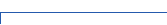 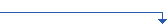 CuO+ZnCu+ZnO;  exothermOMRM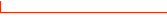 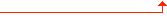 2 CuO+C2 Cu+CO2;  exothermOMRMEisenerzHerkunft in deutschen Eisenhüttenwerken z.B. ausRoteisenstein, enthält Fe2O3USA, BrasilienMagneteisenstein, enthält Fe3O4Schweden, RusslandBrauneisenstein, enthält Fe2O3 · H2OFrankreich, DeutschlandSpateisenstein, enthält FeCO3ÖsterreichRoheisen [Gusseisen]StahlFormteile [z.B. Brückengeländer, Pumpen, Laternen, Zierteile]Schienen, Rohre, Stahlbeton, Stahlbleche für Autos u.v.a.RoheisenStahlenthält neben Fe auch noch 
C [ca. 5%], S, P, SiMassenanteil an C nur 
noch 0,05 – 2%spröde, hart, nicht schmiedbar!schmiedbar, elastischRedoxreaktionReaktion mit Elektronenübertragung (Elektronenübergang)RedoxreaktionReaktion mit Elektronenübertragung (Elektronenübergang)OxidationReduktion Teilreaktion mit 
ElektronenabgabeTeilreaktion mit ElektronenaufnahmeOxidationsmittel [Elektronenakzeptor]Reduktionsmittel [Elektronendonator]Teilchen, die Elektronen aufnehmen [werden reduziert]Teilchen, die Elektronen abgeben [werden oxidiert]2 Mg+O22 MgO;  exothermOMRM       Mg2+ O2–Zn+2 H++2 Cl–Zn2++2 Cl–+H2;  ΔH = –156 kJ · mol –1RMOMI   –II0I   VI –IIII    –I+1  –2±0+1+6–2+2  –1H2OH2H2SO4MgCl2H2OH2H2SO4MgCl2–IV+I 0 II –II IV–IIOxidationszahlen hängen von Art und Anzahl der verbundenen Teilchen ab.CH4CCOCO2Oxidationszahlen hängen von Art und Anzahl der verbundenen Teilchen ab.Hauptgruppe =größte OZ [I ... VII]; kleinste OZ I. bis III. Hgr. [–I ... –III]; Anzahl positiver Ionenladungen I. bis IV. Hgr.8 – Hauptgruppe =kleinste OZ IV. bis VII. Hgr. [–IV ... –VII]; Anzahl negativer Ionenladungen V. bis VII. Hgr.0        I  –I        I  –I     II   –I     II   –I0Mg+2 HCl2 HClMgCl2MgCl2+H2RM1OM2OM2OM1OM1RM2IDEs gilt für...Es gilt für...die Festlegung...die Festlegung...die Festlegung...die Festlegung...die Festlegung...die Festlegung...die Festlegung...die Festlegung...die Festlegung...die Festlegung...die Festlegung...die Festlegung...1freie Elemente [Elementsubstanzen]freie Elemente [Elementsubstanzen]Oxidationszahl 0Oxidationszahl 0Oxidationszahl 0Oxidationszahl 0Oxidationszahl 0Oxidationszahl 0Oxidationszahl 0Oxidationszahl 0Oxidationszahl 0Oxidationszahl 0Oxidationszahl 0Oxidationszahl 0Beispiele0Mg0Mg0Mg0C0C0C0C0Cl20Cl20Cl20Cl20H20H22Metalle in VerbindungenMetalle in VerbindungenOxidationszahl [positiv] = Wertigkeit
[= Ionenladung]Oxidationszahl [positiv] = Wertigkeit
[= Ionenladung]Oxidationszahl [positiv] = Wertigkeit
[= Ionenladung]Oxidationszahl [positiv] = Wertigkeit
[= Ionenladung]Oxidationszahl [positiv] = Wertigkeit
[= Ionenladung]Oxidationszahl [positiv] = Wertigkeit
[= Ionenladung]Oxidationszahl [positiv] = Wertigkeit
[= Ionenladung]Oxidationszahl [positiv] = Wertigkeit
[= Ionenladung]Oxidationszahl [positiv] = Wertigkeit
[= Ionenladung]Oxidationszahl [positiv] = Wertigkeit
[= Ionenladung]Oxidationszahl [positiv] = Wertigkeit
[= Ionenladung]Oxidationszahl [positiv] = Wertigkeit
[= Ionenladung]Beispiele   II  –IICuO   II  –IICuO   I    –IINa2S   I    –IINa2S   I    –IINa2S  III   –IIFe2O3  III   –IIFe2O3  III   –IIFe2O3  III   –IIFe2O3  III   –IIFe2O3   II   –IMgBr2   II   –IMgBr2   II   –IMgBr23Wasserstoff in VerbindungenWasserstoff in VerbindungenOxidationszahl +1Oxidationszahl +1Oxidationszahl +1Oxidationszahl +1Oxidationszahl +1Oxidationszahl +1Oxidationszahl +1Oxidationszahl +1Oxidationszahl +1Oxidationszahl +1Oxidationszahl +1Oxidationszahl +1Beispiele–IV ICH4–IV ICH4–IV ICH4  I   –IIH2O  I   –IIH2O  I   –IIH2O  I   –IIH2O  I   –IIH2O   I  –II  INaOH   I  –II  INaOH   I  –II  INaOH   I  –II  INaOH4Sauerstoff in VerbindungenSauerstoff in VerbindungenOxidationszahl –2Oxidationszahl –2Oxidationszahl –2Oxidationszahl –2Oxidationszahl –2Oxidationszahl –2Oxidationszahl –2Oxidationszahl –2Oxidationszahl –2Oxidationszahl –2Oxidationszahl –2Oxidationszahl –2Beispiele  I   –IIH2O   II   –II  ICa(OH)2   II   –II  ICa(OH)2   II   –II  ICa(OH)2   II   –II  ICa(OH)2   II   –II  ICa(OH)2  I   IV –IIH2CO3  I   IV –IIH2CO3  I   IV –IIH2CO3  I   IV –IIH2CO3  I   IV –IIH2CO35einfache Ionen [Atomionen]einfache Ionen [Atomionen]Oxidationszahl = LadungOxidationszahl = LadungOxidationszahl = LadungOxidationszahl = LadungOxidationszahl = LadungOxidationszahl = LadungOxidationszahl = LadungOxidationszahl = LadungOxidationszahl = LadungOxidationszahl = LadungOxidationszahl = LadungOxidationszahl = LadungBeispiele   IICa2+   IICa2+   IICa2+   INa+   INa+   INa+   INa+–ICl––ICl––ICl––ICl––IIIN3––IIIN3–6zusammengesetzte Ionen [Molekülionen]zusammengesetzte Ionen [Molekülionen]Summe der Oxidationszahlen = LadungSumme der Oxidationszahlen = LadungSumme der Oxidationszahlen = LadungSumme der Oxidationszahlen = LadungSumme der Oxidationszahlen = LadungSumme der Oxidationszahlen = LadungSumme der Oxidationszahlen = LadungSumme der Oxidationszahlen = LadungSumme der Oxidationszahlen = LadungSumme der Oxidationszahlen = LadungSumme der Oxidationszahlen = LadungSumme der Oxidationszahlen = LadungBeispiele V –IINO3– V –IINO3– V –IINO3–VI –IISO42–VI –IISO42–VI –IISO42–VI –IISO42––II  IOH––II  IOH––II  IOH––II  IOH––III INH4+–III INH4+BeispielberechnungSO42-  1·(+6) + 4·(–2) = –2SO42-  1·(+6) + 4·(–2) = –2SO42-  1·(+6) + 4·(–2) = –2SO42-  1·(+6) + 4·(–2) = –2SO42-  1·(+6) + 4·(–2) = –2SO42-  1·(+6) + 4·(–2) = –2SO42-  1·(+6) + 4·(–2) = –2SO42-  1·(+6) + 4·(–2) = –2SO42-  1·(+6) + 4·(–2) = –2SO42-  1·(+6) + 4·(–2) = –2SO42-  1·(+6) + 4·(–2) = –2SO42-  1·(+6) + 4·(–2) = –2SO42-  1·(+6) + 4·(–2) = –27ganze(s) Molekül bzw. Elementargruppeganze(s) Molekül bzw. ElementargruppeSumme der Oxidationszahlen = 0Summe der Oxidationszahlen = 0Summe der Oxidationszahlen = 0Summe der Oxidationszahlen = 0Summe der Oxidationszahlen = 0Summe der Oxidationszahlen = 0Summe der Oxidationszahlen = 0Summe der Oxidationszahlen = 0Summe der Oxidationszahlen = 0Summe der Oxidationszahlen = 0Summe der Oxidationszahlen = 0Summe der Oxidationszahlen = 0Beispiele I   VI –IIH2SO4 I   VI –IIH2SO4 I   VI –IIH2SO4 IV–IICO2 IV–IICO2 IV–IICO2  I    –INaCl  I    –INaCl  I    –INaCl  I    –INaCl  II      V –IIMg(NO3)2  II      V –IIMg(NO3)2  II      V –IIMg(NO3)2BeispielberechnungH2SO4  2·(+1) + 1·(+6) + 4·(–2) = 0H2SO4  2·(+1) + 1·(+6) + 4·(–2) = 0H2SO4  2·(+1) + 1·(+6) + 4·(–2) = 0H2SO4  2·(+1) + 1·(+6) + 4·(–2) = 0H2SO4  2·(+1) + 1·(+6) + 4·(–2) = 0H2SO4  2·(+1) + 1·(+6) + 4·(–2) = 0H2SO4  2·(+1) + 1·(+6) + 4·(–2) = 0H2SO4  2·(+1) + 1·(+6) + 4·(–2) = 0H2SO4  2·(+1) + 1·(+6) + 4·(–2) = 0H2SO4  2·(+1) + 1·(+6) + 4·(–2) = 0H2SO4  2·(+1) + 1·(+6) + 4·(–2) = 0H2SO4  2·(+1) + 1·(+6) + 4·(–2) = 0H2SO4  2·(+1) + 1·(+6) + 4·(–2) = 08organische Moleküleorganische MoleküleSumme der Oxidationszahlen pro Atomgruppe = 0Summe der Oxidationszahlen pro Atomgruppe = 0Summe der Oxidationszahlen pro Atomgruppe = 0Summe der Oxidationszahlen pro Atomgruppe = 0Summe der Oxidationszahlen pro Atomgruppe = 0Summe der Oxidationszahlen pro Atomgruppe = 0Summe der Oxidationszahlen pro Atomgruppe = 0Summe der Oxidationszahlen pro Atomgruppe = 0Summe der Oxidationszahlen pro Atomgruppe = 0Summe der Oxidationszahlen pro Atomgruppe = 0Summe der Oxidationszahlen pro Atomgruppe = 0Summe der Oxidationszahlen pro Atomgruppe = 0Nutze zur Bestimmung stets die verkürzte Strukturformel, nie die Summenformel! Dadurch ist Regel 7 logisch garantiert. Als Atomgruppe gelten alle Atome an einem C–Atom.Nutze zur Bestimmung stets die verkürzte Strukturformel, nie die Summenformel! Dadurch ist Regel 7 logisch garantiert. Als Atomgruppe gelten alle Atome an einem C–Atom.Nutze zur Bestimmung stets die verkürzte Strukturformel, nie die Summenformel! Dadurch ist Regel 7 logisch garantiert. Als Atomgruppe gelten alle Atome an einem C–Atom.Nutze zur Bestimmung stets die verkürzte Strukturformel, nie die Summenformel! Dadurch ist Regel 7 logisch garantiert. Als Atomgruppe gelten alle Atome an einem C–Atom.Nutze zur Bestimmung stets die verkürzte Strukturformel, nie die Summenformel! Dadurch ist Regel 7 logisch garantiert. Als Atomgruppe gelten alle Atome an einem C–Atom.Nutze zur Bestimmung stets die verkürzte Strukturformel, nie die Summenformel! Dadurch ist Regel 7 logisch garantiert. Als Atomgruppe gelten alle Atome an einem C–Atom.Nutze zur Bestimmung stets die verkürzte Strukturformel, nie die Summenformel! Dadurch ist Regel 7 logisch garantiert. Als Atomgruppe gelten alle Atome an einem C–Atom.Nutze zur Bestimmung stets die verkürzte Strukturformel, nie die Summenformel! Dadurch ist Regel 7 logisch garantiert. Als Atomgruppe gelten alle Atome an einem C–Atom.Nutze zur Bestimmung stets die verkürzte Strukturformel, nie die Summenformel! Dadurch ist Regel 7 logisch garantiert. Als Atomgruppe gelten alle Atome an einem C–Atom.Nutze zur Bestimmung stets die verkürzte Strukturformel, nie die Summenformel! Dadurch ist Regel 7 logisch garantiert. Als Atomgruppe gelten alle Atome an einem C–Atom.Nutze zur Bestimmung stets die verkürzte Strukturformel, nie die Summenformel! Dadurch ist Regel 7 logisch garantiert. Als Atomgruppe gelten alle Atome an einem C–Atom.Nutze zur Bestimmung stets die verkürzte Strukturformel, nie die Summenformel! Dadurch ist Regel 7 logisch garantiert. Als Atomgruppe gelten alle Atome an einem C–Atom.Nutze zur Bestimmung stets die verkürzte Strukturformel, nie die Summenformel! Dadurch ist Regel 7 logisch garantiert. Als Atomgruppe gelten alle Atome an einem C–Atom.Nutze zur Bestimmung stets die verkürzte Strukturformel, nie die Summenformel! Dadurch ist Regel 7 logisch garantiert. Als Atomgruppe gelten alle Atome an einem C–Atom.Beispiele  I  –III   III –II–II  IH3C–COOH   I  –III   III –II–II  IH3C–COOH   I  –III   III –II–II  IH3C–COOH   I  –III   III –II–II  IH3C–COOH   I –III   –I   I   –II  IH3C–CH2OH  I –III   –I   I   –II  IH3C–CH2OH  I –III   –I   I   –II  IH3C–CH2OH  I –III   –I   I   –II  IH3C–CH2OH  I –III   –I   I   –II  IH3C–CH2OH  I –III   –II  I     –III  IH3C–CH2–CH3  I –III   –II  I     –III  IH3C–CH2–CH3  I –III   –II  I     –III  IH3C–CH2–CH3  I –III   –II  I     –III  IH3C–CH2–CH3RedoxreaktionReaktionsart, bei der sich Oxidationszahlen verändernOxidationTeilreaktion mit OxidationszahlerhöhungReduktionTeilreaktion mit OxidationszahlerniedrigungOxidationsmittelTeilchen mit OxidationszahlenerniedrigungReduktionsmittelTeilchen mit Oxidationszahlenerhöhung    0       0       0           I    –I           I    –I2 Na+Cl2Cl22 NaCl2 NaClRMOMOM2  [Na+,Cl–]2  [Na+,Cl–]0        I  –I        I  –I     II   –I     II   –I0Zn+2 HCl2 HClZnCl2ZnCl2+H2RMOMOM[Zn2+,2Cl–][Zn2+,2Cl–]0   I   VI –II   I   VI –II    II  VI –II    II  VI –II0Mg+H2SO4H2SO4MgSO4MgSO4+H2RMOMOM       II   –II     0          0          0   IV –II2 CuO+C2 Cu2 Cu+CO2OMRM  –IV I         0         0    IV –II    IV –II         I   –IICH4+2 O22 O2CO2CO2+2 H2ORMOMOM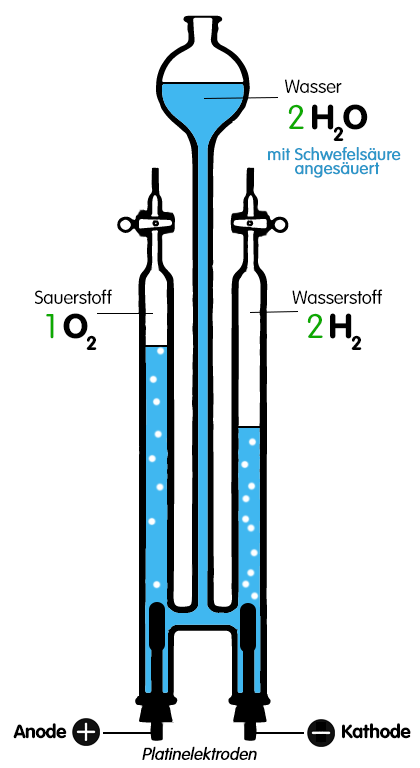 GrundlagenElektrolyse von Wasser in Wasserstoff und Sauerstoff durch elektrischen Strom [Zerlegung von Wasser ist endotherm] an PlatinelektronenGesamtreaktion2 H2O  2 H2 + O2 ; ΔH = +571,8 kJ · mol –1entsprechend Reaktionsgleichung entsteht das doppelte Volumen an Wasserstoff im Vergleich zu SauerstoffHofmannscher WasserzersetzungsapparatLaborapparatur zur Zerlegung von Wasser mittels elektrischem Strom [Wasser muss mit Schwefel-säure angesäuert werden, also mit H3O+]Kathode [Minuspol]Elektronenaufnahme [Reduktion] in saurer Lösung; Bildung von Wasserstoff ...4 H3O+ + 4 e–  4 H2O + 2 H2Anode [Pluspol]Elektronenabgabe [Oxidation] in saurer Lösung; Bildung von Sauerstoff ...6 H2O  4 H3O+ + O2 + 4 e–Oxidationverkürzte Schreibweise immerRMOM+n e–RM / OMReduktionKorr. Redoxpaare: RM1/OM1,RM2/OM2Reduktionsmittel (RM) – Elektronendonator / Oxidationsmittel(OM) – ElektronenakzeptorReduktionsmittel (RM) – Elektronendonator / Oxidationsmittel(OM) – ElektronenakzeptorReduktionsmittel (RM) – Elektronendonator / Oxidationsmittel(OM) – ElektronenakzeptorReduktionsmittel (RM) – Elektronendonator / Oxidationsmittel(OM) – ElektronenakzeptorReduktionsmittel (RM) – Elektronendonator / Oxidationsmittel(OM) – ElektronenakzeptorReduktionsmittel (RM) – Elektronendonator / Oxidationsmittel(OM) – ElektronenakzeptorAg  Ag+ + e –   (kurz: Ag/Ag+)Fe2+  Fe3+ + e –   (kurz: Fe2+/Fe3+)2 Cl–  Cl2 + 2 e –   (kurz: Cl–/Cl2)Zn  Zn2+ + 2 e –   (kurz: Zn/ Zn2+)OxidationRM1+OM2OM1+RM2ReduktionZn+2 H++2 Cl–Zn2++2 Cl–+H2;  ΔH = –156 kJ · mol –1RM1OM2OM1RM20        I  –I        I  –I     II   –I     II   –I0Mg+2 HCl2 HClMgCl2MgCl2+H2RM1OM2OM2OM1OM1RM2        0        I  –II        I  –II       I   –II  I       I   –II  I    02 Na+2 H2O2 H2O2 NaOH2 NaOH+H2RM1OM2OM2OM1OM1RM2Beispiel Daniell-ElementEin Zinkstab taucht in eine Zinksulfatlösung [Elektrolyt], ein Kupferstab in eine Kupfer(II)-sulfatlösung; beide Zellen sind räumlich getrennt, aber durch eine halbdurchlässige Membran können einige Teilchen hindurch [Sperre für Cu2+]; zwischen beiden Halbzellen ist eine Zellspannung [1,1 V] messbar, die immerhin eine LED zum Leuchten bringen kann; Prinzip einer einfachen BatterieKupfer „stiehlt“ dem Zink sozusagen ElektronenZellendiagrammZn/Zn2+//Cu2+/Cu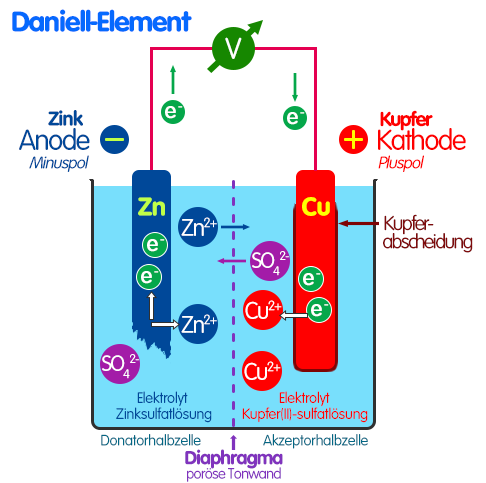 0      +II      +II      +II      +II0Zn+Cu2+Cu2+⇄⇄⇄Zn2+Zn2++CuRM1OM2OM2OM1OM1RM21Reaktionsgleichungen für die TeilreaktionenOxidation [Elektronenabgabe]Na  Na+ + e–Reduktion [Elektronenaufnahme]O2 + 4 e–  2 O2–2aAusgleich der Elektronenbilanz durch Multiplikation mit FaktorOxidation [Elektronenabgabe]Na  Na+ + e–  | · 4Reduktion [Elektronenaufnahme]O2 + 4 e–  2 O2–  [bleibt]2bAusgleich der Elektronenbilanz durch den FaktorOxidation [Elektronenabgabe]4 Na  4 Na+ + 4 e–Reduktion [Elektronenaufnahme]O2 + 4 e–  2 O2–3Zusammenfassen zur Redoxgleichung [unter Weglassen der Elektronen]Redoxreaktion [Elektronenübertragung]4 Na + O2  4 Na+ + 2 O2–4ggf. Gegenionen hinzufügenhier nicht erforderlich, da keine vorhanden5Zusammenfassen der Ionen nicht gelöster Stoffe zur Formelhier für Natriumoxid [4 Na+ und 2 O2– ergeben zusammen 2 Na2O]Redoxreaktion [Elektronenübertragung]4 Na + O2  2 Na2O1Reaktionsgleichungen für die TeilreaktionenOxidation [Elektronenabgabe]Na  Na+ + e–Reduktion [Elektronenaufnahme]2 H+ + 2 e–  H22aAusgleich der Elektronenbilanz durch Multiplikation mit FaktorOxidation [Elektronenabgabe]Na  Na+ + e–  | · 2Reduktion [Elektronenaufnahme]2 H+ + 2 e–  H2  [bleibt]2bAusgleich der Elektronenbilanz durch den FaktorOxidation [Elektronenabgabe]2 Na  2 Na+ + 2 e–Reduktion [Elektronenaufnahme]2 H+ + 2 e–  H23Zusammenfassen zur Redoxgleichung [unter Weglassen der Elektronen]Redoxreaktion [Elektronenübertragung]2 Na + 2 H+  2 Na+ + H24ggf. Gegenionen hinzufügen [richtige Anzahl beachten]Ionen, die nicht am Elektronenübergang beteiligt sind – hier ChloridionenRedoxreaktion [Elektronenübertragung]2 Na + 2 H+ + 2 Cl–  2 Na+ + 2 Cl– + H25Zusammenfassen der Ionen nicht gelöster Stoffe zur Formelhier nicht vorhanden [alle Stoffe in Lösung]Nach links werden die Metalle immer unedler [sind immer bessere RM]. Nach rechts wird die Wirkung der entspre-chenden Metallionen als OM immer besser.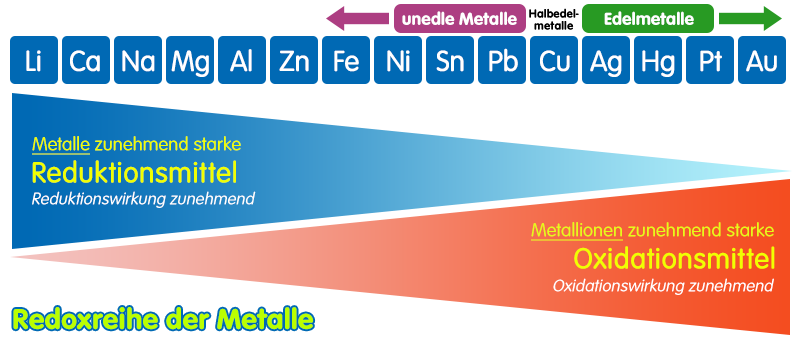 1aReaktionsgleichung für die OxidationOxidation [Elektronenabgabe]Fe2+  Fe3+ + e–1bReaktionsgleichung für die ReduktionAusgleich mit H+ auf der Seite der e– (saure Lösung) oder mit OH– auf der Seite des Reduktionsmittels (basische Lösung)Reduktion [Elektronenaufnahme]         +VII                                                            +IIa)  MnO4–                        Mn2+         +VII                                                            +IIb)  MnO4– + 5 e–             Mn2+         +VII                                                            +IIc)  MnO4– + 5 e– + 8 H+  Mn2+         +VII                                                            +IId)  MnO4– + 5 e– + 8 H+  Mn2+ + 4 H2O2aAusgleich der Elektronenbilanz durch Multiplikation mit Faktor(en)Oxidation [Elektronenabgabe]Fe2+  Fe3+ + e–  | · 5Reduktion [Elektronenaufnahme]MnO4– + 5 e– + 8 H+  Mn2+ + 4 H2O  [bleibt]2bAusgleich der Elektronenbilanz durch diese Faktor(en)Oxidation [Elektronenabgabe]5 Fe2+  5 Fe3+ + 5 e–Reduktion [Elektronenaufnahme]MnO4– + 5 e– + 8 H+  Mn2+ + 4 H2O3Zusammenfassen zur Redoxgleichung [unter Weglassen der Elektronen]Redoxreaktion [Elektronenübertragung]MnO4– + 5 Fe2+ + 8 H+  Mn2+ + 5 Fe3+ + 4 H2O4ggf. Gegenionen hinzufügen [richtige Anzahl beachten]Redoxreaktion [Elektronenübertragung]MnO4– + 5 Fe2+ + 8 H+  Mn2+ + 5 Fe3+ + 4 H2O  restl. Ionen   K+      5 SO42–  4 SO42–  SO42–  7½SO42–        K+ ½ SO42– | · 25Zusammenfassen der Ionen hier bereits mit Faktor 2 multipliziertStoffgleichung komplett2 KMnO4 + 10 FeSO4 + 8 H2SO4  
2 MnSO4 + 5 Fe2(SO4)3 + 8 H2O + K2SO4IonBeispielFarbeIonBeispielBeispielFarbeCu+Cu2OrotbraunFe2+FeSO4FeSO4gelb- bzw. hell-grünCu2+CuSO4türkis/hellblauFe3+Fe(OH)3Fe(OH)3gelbbraun bis rotIonBeispielFarbeFarbeFarbeOxidationsstufe des MangansOxidationsstufe des MangansMnO4–KMnO4violettviolettviolettVIIVIIMnO42–K2MnO4grün (wenig beständig)grün (wenig beständig)grün (wenig beständig)VIVIMnO43–K3MnO4blau (wenig beständig)blau (wenig beständig)blau (wenig beständig)VVMnO44–K4MnO4gelbbraungelbbraungelbbraunIVIVMn4+MnO2schwarzschwarzschwarzIVIVMn2+MnSO4schwach rosa bis farblosschwach rosa bis farblosschwach rosa bis farblosIIIIIonBeispielFarbeFarbeFarbeOxidationsstufe des ChromsOxidationsstufe des ChromsCr2O72–K2Cr2O7orangeorangeorangeVIVICr3+Cr2O3grüngrüngrünIIIIIIIonBeispielName des Ions und StoffbeispielCu+Cu2OKupfer(I)-ion; Kupfer(I)-oxidCu2+CuSO4Kupfer(II)-ion; Kupfer(II)-sulfatFe2+FeSO4Eisen(II)-ion; Eisen(II)-sulfatFe3+Fe(OH)3Eisen(III)-ion; Eisen(III)-hydroxidMnO4–KMnO4Permanganation; Kaliumpermanganat     [OZ: VII]MnO42–K2MnO4Manganat(VI)-ion; Kaliummanganat(VI)MnO43–K3MnO4Manganat(V)-ion; Kaliummanganat(V) MnO44–K4MnO4Manganat(IV)-ion; Kaliummanganat(IV)Mn4+MnO2Mangan(IV)-ion; Mangan(IV)-oxidMn2+MnSO4Mangan(II)-ion; Mangan(II)-sulfatCr2O72–K2Cr2O7Dichromation; KaliumdichromatCr3+Cr2O3Chromium(III)-oxid; Chromium(III)-oxid